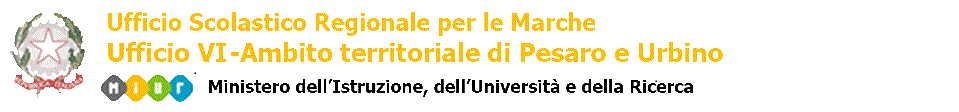 ESAME DI STATO CONCLUSIVO DELII CICLO DI ISTRUZIONEAllegato al Documento del 15 MaggioRelazione di presentazione del candidato con PDPDENOMINAZIONE DEL TITOLO DI STUDIO CONSEGUITODENOMINAZIONE DELL’ ISTITUZIONE SCOLASTICA PLESSO SCOLASTICOA.S. 20   /20INFORMAZIONI GENERALI SULL’ALUNNOClasse  5 …INFORMAZIONI GENERALI SULL’ALUNNOClasse  5 …INFORMAZIONI GENERALI SULL’ALUNNOClasse  5 …INFORMAZIONI GENERALI SULL’ALUNNOClasse  5 …Nome e CognomeLuogo di nascitaData di nascitaTipologia BESPRESENTAZIONE DELL’ALUNNOMETODOLOGIE DIDATTICHESTRUMENTI E CRITERI DI VERIFICA E VALUTAZIONEINDICAZIONI PER LE PROVE D’ESAMEI PROVA II PROVAIII PROVAPROVA ORALERICHIESTE ALLA COMMISSIONE D’ESAMEIl Consiglio di Classe in conformità a quanto indicato nel PDP e svolto durante l’anno chiede:REDATTORI DELLA RELAZIONE DI PRESENTAZIONE AGLI ESAMI DI STATOREDATTORI DELLA RELAZIONE DI PRESENTAZIONE AGLI ESAMI DI STATOREDATTORI DELLA RELAZIONE DI PRESENTAZIONE AGLI ESAMI DI STATOQualifica Nome e CognomeFirmaDirigente ScolasticoDocente di Docente di Docente di Docente di Docente di Docente di Docente di Docente di Docente di Luogo e Data